DADOS DO PROPOSTO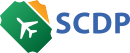 Nome completo: Data de nascimento: CPF: RG: Órgão Emissor: Cargo/Profissão: Função: Órgão: Telefone: E-mail: Dados Bancários:|Banco e nº do Banco: Agência: Conta (com DV): 